Ag Literacy Week: March 20th-24th, 2023Name of School/Program: _______________________________________________________________Name of Teacher: _________________________________________________________________________Name of Reader (if different from teacher): ____________________________________________Please record the number of youth participating in this program below:1st Grade: ________________      2nd Grade: _________________    3rd Grade: _________________Other: _____________________________Please fill out the demographics for the total number of the youth participating:GenderMale: __________________           Female: __________________        Other: __________________RaceHispanic: __________________     Non-Hispanic: __________________Ethnicity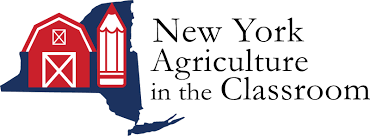 White: __________________White & Asian: __________________White & Black: __________________White & American Native/Alaskan Native: __________________Asian: __________________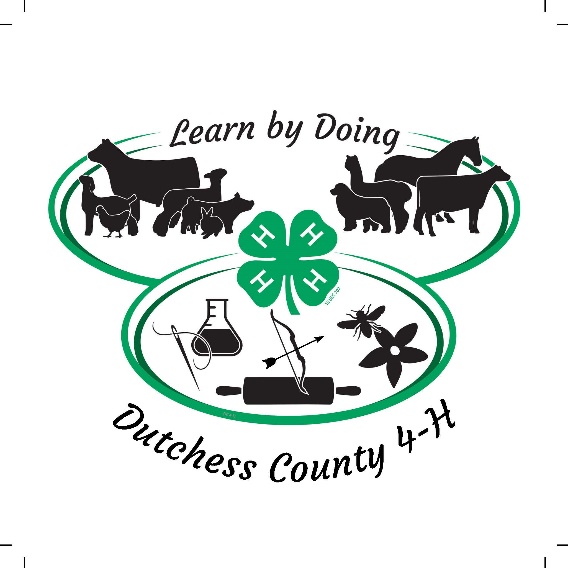 Asian & Black: __________________Asian & American Native/Alaskan Native: __________________Black: __________________Black & American Native/Alaskan Native: __________________Black Native Hawaiian: __________________American Native/Alaskan Native: __________________Other/Unknown: __________________